О внесении изменения в распоряжение Председателя Городского Совета                                 от 13.04.2021 № 37 «Об утверждении состава комиссии по соблюдению           требований к служебному поведению муниципальных служащих Норильского городского Совета депутатов и урегулированию конфликта интересов на муниципальной службе»Руководствуясь ст. 33 Устава городского округа город Норильск Красноярского края, в связи с временным отсутствием консультанта-юриста экспертно-правового отдела Городского Совета Дижечко Т.Л., на которого возложены полномочия секретаря комиссии по соблюдению требований к служебному поведению муниципальных служащих Норильского городского Совета депутатов и урегулированию конфликта интересов на муниципальной службе,Внести в состав комиссии по соблюдению требований к служебному поведению муниципальных служащих Норильского городского Совета депутатов и урегулированию конфликта интересов на муниципальной службе, утвержденный распоряжением Председателя Городского Совета от 13.04.2021 № 37 (далее – комиссия), следующее изменения:Включить в состав комиссии главного специалиста экспертно-правового отдела Норильского городского Совета депутатов Хубежову Анастасию Юрьевну, возложив на нее полномочия секретаря комиссии на период временного отсутствия консультанта-юриста экспертно-правового отдела Норильского городского Совета депутатов Дижечко Татьяны Леонидовны.2.  И.о. начальника Управления делами – начальника отдела обеспечения деятельности Городского Совета Данько М.В. в течение трех рабочих дней со дня вступления в силу настоящего распоряжения обеспечить ознакомление с ним под подпись Хубежову А.Ю. 3. Контроль исполнения настоящего распоряжения оставляю за собой.4. Распоряжение вступает в силу со дня подписания.5. Разместить настоящее распоряжение на официальном сайте муниципального образования город Норильск.Председатель Городского Совета                                                           А.А. Пестряков  		РОССИЙСКАЯ ФЕДЕРАЦИЯКРАСНОЯРСКИЙ КРАЙРОССИЙСКАЯ ФЕДЕРАЦИЯКРАСНОЯРСКИЙ КРАЙРОССИЙСКАЯ ФЕДЕРАЦИЯКРАСНОЯРСКИЙ КРАЙНОРИЛЬСКИЙ ГОРОДСКОЙ СОВЕТ ДЕПУТАТОВНОРИЛЬСКИЙ ГОРОДСКОЙ СОВЕТ ДЕПУТАТОВНОРИЛЬСКИЙ ГОРОДСКОЙ СОВЕТ ДЕПУТАТОВРАСПОРЯЖЕНИЕРАСПОРЯЖЕНИЕРАСПОРЯЖЕНИЕ 27.10.2021№ 156г. Норильскг. Норильскг. Норильск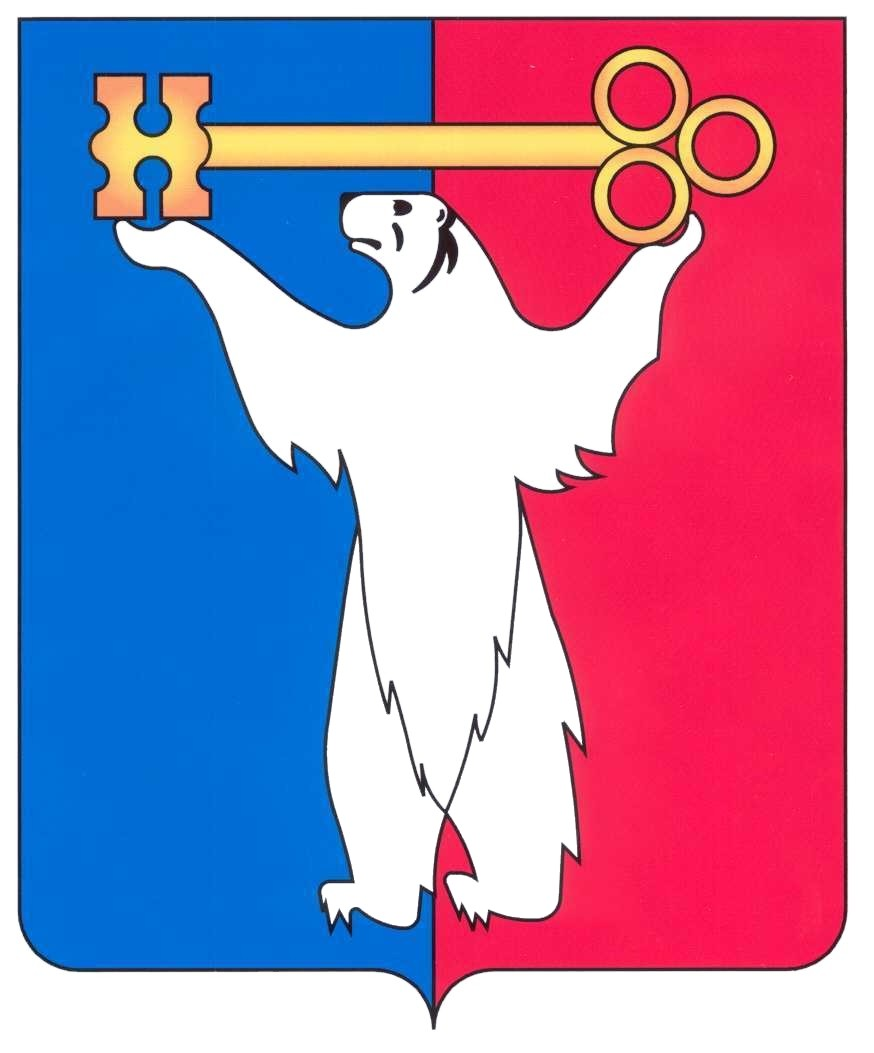 